ČetvrtakSat 1= PERPIzreži oblike. Iste oblike stavi na istu stranu. Oblikuj rečenice od istih oblika.OPREZ!- VELIKO TISKANO SLOVO SE NALAZI NA POČETKU REČENICE!Sat 2= PERPOduzmi pomoću prstića ili brojevne crte.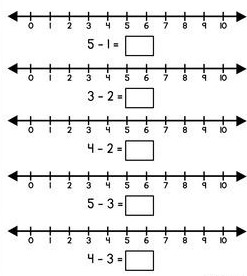 Sat 3= PERPOboji crtež prema dobivenom rezultatu.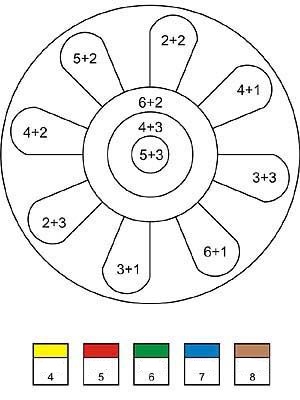 Sat 4= Priroda i društvoRiješi nastavni listić.1. Najtoplije godišnje doba je _________________ .2. Zaokruži točan odgovor.Ljeto          počinje      a)     21.6.b)    21.5.3. Kakvo vrijeme može biti ljeti? Zaokruži.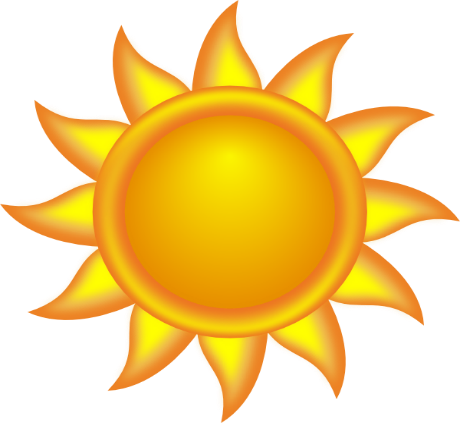 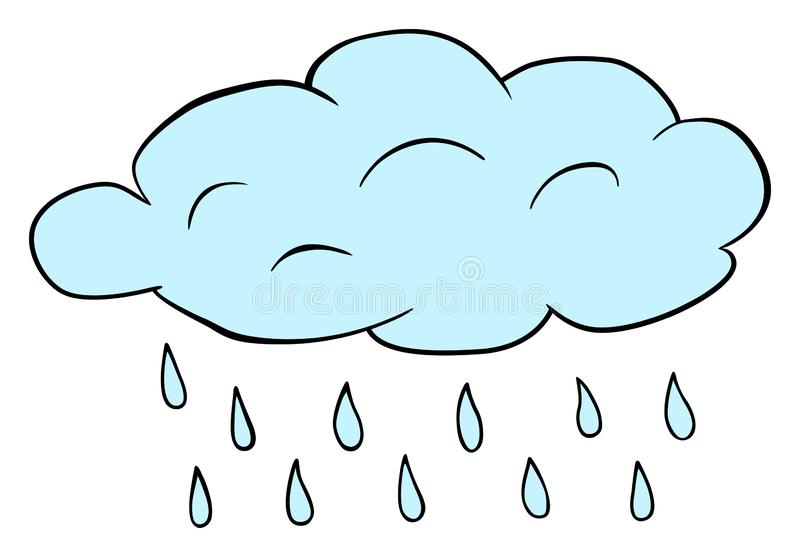 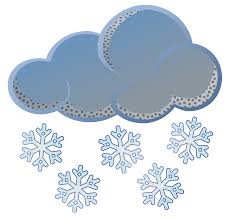 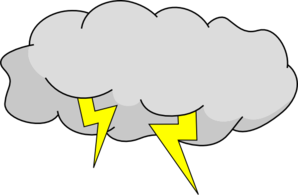 4. Zaokruži nazive povrća koje  ljeti sazrijeva.paprika                             lubenica                        kruška                   rajčicagrašak                              krastavac                     mrkva                      jagoda        Sat 5= Tjelesna i zdravstvena kulturaUmjesto vježbi koje trebaš odraditi dajem ti zadatak za praznike. Moraš se puno igrati na svježem zraku. Provedi puno vremena sa svojim prijateljima. Družite se i uživajte u ljetu. Igrajte se loptom, lovice, skrivača, skačite. Uživaj u ljetu koje nam dolazi.